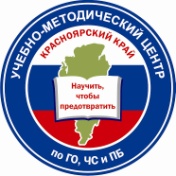 Учебно-методический центр по гражданской обороне,чрезвычайным ситуациям и пожарной безопасностиКрасноярского краяДействия населения при пожарах	Пожар – это неконтролируемый процесс горения, сопровождающийся уничтожением материальных и культурных ценностей.	Горение – химическая реакция соединения горючих веществ с кислородом.	Данный процесс сопровождается не только выделением тепла, но и вредных газообразных, опасных для человека и окружающей среды продуктов горения.	До появления человека основными источниками возгорания были молнии и вулканы, но ограниченное их количество, а также цикличность этих природных факторов не вызывали масштабных пожаров на Земле.	Когда человек научился добывать и использовать огонь, опасность возникновения пожаров значительно возросла, а при благоприятных условиях (отсутствие осадков и наличие ветра) они могут распространяться на огромных площадях и приобретать характер стихийного бедствия.	Огонь, без предпринятых мер безопасности, уничтожает города, поселки, предприятия и учреждения, транспортные объекты, железнодорожные станции, дачи и хозяйственные постройки, страдает домашний скот.	Но главное – в огне гибнут люди.	На территории края за 2000 год среди зарегистрированных техногенных ЧС и крупных происшествий наиболее значительные были связаны:с пожарами на промышленных объектах и жилом секторе;с лесными пожарами.	Источниками пожаров в производственно-бытовом секторе, как правило, являются:неисправность и неправильное использование электрооборудования производственного и бытового назначения;неисправность и неправильное использование оборудования газового хозяйства;неосторожное обращение с огнем.Помните!	Опасность для людей при пожаре представляет не только высокая температура, задымленность помещений, но и смертельная концентрация окиси углерода (угарного газа) и других газообразных продуктов горения.При возникновении любого пожара необходимо(если возгорание самостоятельно потушить не удается)немедленно:	а) сообщить по телефону «01» точный адрес объекта возгорания и свою фамилию;	б) взяв документы и деньги, обесточить квартиру, отключить газ, немедленно покинуть помещение, используя аварийный выход и лестничные проемы (лифтом пользоваться нельзя);	в) при невозможности их использования, закрыть плотно все двери, через ближайший балкон (привлекая внимание спасателей) эвакуироваться по пожарной лестнице, либо, если позволяет этажность и обстановка, использовать подручные средства (веревки, ремни, простыни и т. д.).Если нет возможности эвакуироваться из горящего здания, то выполните следующее:	1) накрыться полностью мокрым покрывалом (тканью);	2) в задымленном помещении двигаться ползком или пригнувшись, используя для дыхания увлажненную ткань;	3) не открывать двери в горящее помещение, так как в него поступит дополнительный кислород;	4) при возгорании одежды – лечь на пол и, перекатываясь, сбить пламя.Помните!Исправное состояние, правильное и своевременное использование средств пожаротушения – сохраненные жизни, здоровье и благополучие людей.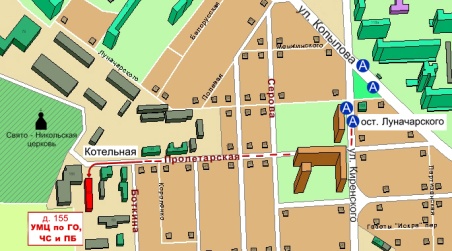 КГКОУ ДПО «УМЦ по ГО, ЧС и ПБ» находится по адресу:. Красноярск, ул. Пролетарская, 155.Остановка транспорта: ул. Луначарского.Автобусы 2, 76, 12, 14, 43, 49, 68, 80, 89, 91; троллейбусы 5, 13, 15т. (391) 243-85-29, т/ф. (391) 243-85-38